¡Un saludo para todas!Programación de actividades para la semana 916 junio- Sesión virtual- repaso para el bimestral 17 junio- Sesión virtual- repaso para el bimestral18 junio- BIMESTRAL! COLEGIO EMILIA RIQUELME   Actividades virtuales COLEGIO EMILIA RIQUELME   Actividades virtuales COLEGIO EMILIA RIQUELME   Actividades virtuales COLEGIO EMILIA RIQUELME   Actividades virtuales 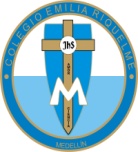 Fecha:16 JunioAsignatura:   MatemáticasGrado:7°Docente: Daniel Castaño AgudeloDocente: Daniel Castaño Agudelo